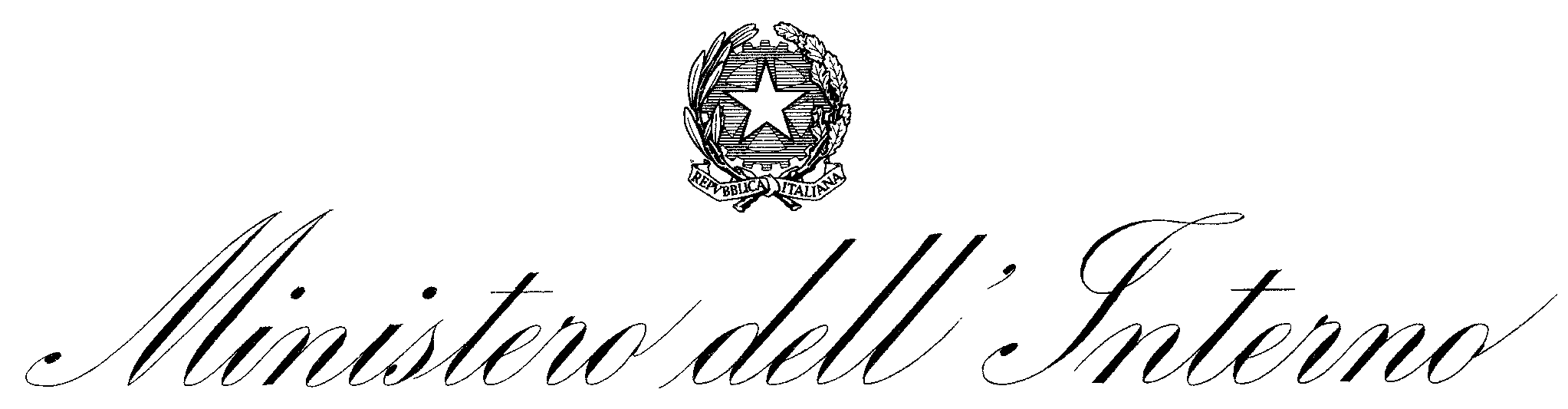 DIPARTIMENTO DELLA PUBBLICA SICUREZZAUFFICIO COORDINAMENTO E PIANIFICAZIONE FORZE DI POLIZIACONSULENTI ANNO 2014NOMINATIVOCVOGGETTO DELL’INCARICOESTREMI ATTO CONFERIMENTODURATA INCARICO DALALCOMPENSOSig. Antonio CipollettaSICollaborazione tecnico-contabile presso la Direzione Investigativa AntimafiaD.C.P. 31.12.201301.01.201430.06.2014Incarico a titolo gratuitoDr. Luigi ChiavelliSICollaborazione tecnico-amministrativa presso la Segreteria del Dipartimento della P.S. D.C.P. 31.12.201301.01.201431.12.2014Incarico a titolo gratuitoDr. Salvatore SienaSICollaborazione tecnica presso la Scuola di Perfezionamento per le Forze di PoliziaD.C.P. 31.12.201301.01.201431.12.2014Incarico a titolo gratuitoSig, Andrea GarofaloSICollaborazione tecnica presso la Direzione Centrale della Polizia Criminale – OICP-D.C.P. 31.12.201301.01.201431.12.2014Incarico a titolo gratuitoDr. Cecere PalazzoSICollaborazione tecnica presso la Segreteria del Dipartimento della P.S. e Autorità di Gestione del P.O.N.D.C.P. 31.12.201301.01.201431.12.2014Incarico a titolo gratuitoAvv. Maurizio BorgoSICollaborazione tecnica presso la Segreteria del Dipartimento delle P.S.D.C.P. 31.12.201301.01.201431.12.2014Incarico a titolo gratuitoDott. Vincenzo SalamoneSICollaborazione tecnica presso l’Ufficio per l’Amministrazione Generale del Dipartimento della P.S. D.C.P. 31.12.201301.01.201431.12.2014Incarico a titolo gratuitoDr. Luigi MoneSICollaborazione tecnica presso la Segreteria del Dipartimento della P.S.D.C.P. 26.02.201401.01.201431.12.2014Incarico a titolo gratuitoNOMINATIVOCVOGGETTO DELL’INCARICOESTREMI ATTO CONFERIMENTODURATA INCARICO DALALCOMPENSOGen.B G.di F. in ausiliaria Silvano FontanaSICollaborazione tecnica presso la Direzione Centrale dei Servizi AntidrogaD.C.P. 16.04.201301.04.201331.03.2014Incarico a titolo gratuitoDr.ssa Mara CarluccioSICollaborazione tecnica presso la Direzione Centrale della Polizia CriminaleD.C.P. 22.04.201320.04.201319.04.2014Incarico a titolo gratuito